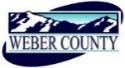 PUBLIC NOTICE is hereby given that the Board of Commissioners of Weber County, Utah will hold a regular commission meeting in Commission Chamber, 2380 Washington Blvd., Ogden, Utah, commencing at 10:00 a.m. on Tuesday, the 17th day of March, 2020.The agenda for the meeting consists of the following:Welcome- Commissioner FroererInvocation- Zachary DammPledge of Allegiance- Ryan CowleyD.	Thought of the Day- Commissioner FroererE.	Presentation-		Presentation on the Weber County Victim/Witness Program.		Presenter:  Lee Ann Nielson, Weber County Attorney’s OfficeF.	Consent Items-1.	Request for approval of warrants #2524-2555 and #448094-448254 in the amount of $798,383.77. 2.	Request for approval of purchase orders in the amount $272,966.01. 3.	Request for approval of minutes for the meeting held on March 10, 2020.4.	Request for approval of new business licenses.5.	Request for approval of the first amendment to a contract by and between Weber County and the Ogden City Redevelopment Agency extending the term of the contract, relating to the Kiesel Parking Structure Agreement. 6.	Request for approval of new business licenses.7.	Request for approval of an agreement by and between Weber County and the State of Utah DAS/DFCM for pass-through funding for the Ogden Ice Sheet Project.8.	Request for approval of Change Order #3 on contract with Staker Parson for 12th Street Project, Segment 3.  G.	Action Items-1.	Weber County Board of Canvas- Certification of results of Presidential Primary Election. 	Presenter: Ryan Cowley2.	Request for approval of a contract by and between Weber County and Vitalcore Health Strategies for inmate Healthcare Services.	Presenter: Chief Aaron Perry3.	Discussion and/or action on a conditional use request for Halcyon Estates, a Planned Residential Unit Development consisting of 39 residential units, and a 10.0 acre open space parcel.	Presenter: Tammy Aydelotte 	 4.	Request for approval of a contract by and between Weber County and Pictometry International for aerial photography.	Presenter: John Ulibari5.	Request for approval of a contract by and between Weber County and American Chariot Racing Inc. for the ACR Worlds to be held at the Golden Spike Event Center.	Presenter: Duncan Olsen 6.	Request for approval of a contract by and between Weber County and the United States Department of Agriculture, Natural Resources Conservation Service to facilitate repairs to the Ogden and Weber Rivers in Ogden City and West Haven.	Presenter: Lance Peterson H.	     Public Comments- (Please limit comments to 3 minutes)I.        Commissioner Comments-   J.       Adjourn-CERTIFICATE OF POSTINGThe undersigned duly appointed Executive Assistant in the County Commission Office does hereby certify that the above notice and agenda were posted as required by law this 13th day of March, 2020.							_______________________________							Shelly HalacyIn compliance with the Americans with Disabilities Act, persons needing auxiliary services for these meetings should call the Weber County Commission Office at 801-399-8405 at least 24 hours prior to the meeting. This meeting is streamed live. Information on items presented can be found by clicking highlighted words at the end of the item. 